～研修登録医の申請手続きについて～　研修登録医受入れ許可の申請をされる場合は、次の書類が必要となります。　事前に研修を受ける診療科（部）長の同意を得た上で、下記の書類を、受入れ日の一か月前まで病院・研究協力係に提出願います。１．提出書類（１）研修登録医申請書　　　　　　　　　　　　　・・・・・・別紙様式A    ※ 様式を一部変更しています。平成２５年１１月以前に入手した様式では提出しないでください。（２）研修登録医の受入れ依頼　　　　　　　　　　・・・・・・別紙様式B（３）所属医師会長または所属病院長等の推薦書　　・・・・・・様式任意（４）履歴書（写真貼付）　　　　　　　　　　　　・・・・・・別紙様式C（５）医師免許証（写）　　Ａ４サイズの用紙に縮小コピー願います。（６）保険医登録票（写）　Ａ４サイズの用紙にコピー（拡大不要）願います。　　　※ 研修期間を終了し、引き続き研修登録医の許可を受けようとする場合で、提出された免許　　　　　証等に変更のない場合は、（５）・（６）の提出の必要はありません。（７）健康状態確認票                          　・・・・・・別紙様式    ※ 平成２５年２月から様式を変更しています。「健康状態確認票」の内容が網羅されていれば、　　　　職場等で受診された健康診断等（申請の３か月前まで）の結果の写しの提出で構いません。（８）医師賠償責任保険契約書（９）登録証用写真1枚（3.0cm×2.5cm）　　※ 履歴書に貼付される写真とは別に提出願います。　（10）誓約書　（11）麻疹・風疹・水痘・流行性耳下腺炎・Ｂ型肝炎の免疫についての申告書※ 詳細は次ページ＜流行性ウイルス感染症の免疫についての申告書の提出について＞をご覧ください。（12）（麻薬を施用する場合）麻薬施用者免許証（宮城県）の写し　（13）（１ヵ月以上診療等に従事する場合）東北大ID申請書２．許可されましたら、受入れ通知、登録証及び請求書を送付しますので、指定の期日までに研修料を納入してください。３．専用駐車場がありませんので、自家用車での来院はご遠慮願います。＜流行性ウイルス感染症の免疫についての申告書の提出について＞流行性ウイルス感染症（麻疹、風疹、水痘、流行性耳下腺炎）が院内で発症した場合、その感染力の強さと抵抗力の弱い患者が多いという要因から、重大な集団感染の発生が危惧され、いずれの医療機関においても確実な対策が強く求められています。そのため当院では、職員全員に対して流行性ウイルス感染症に対する抗体価の確認および抗体価が不充分な場合のワクチン接種を徹底しております。つきましては、新規入職予定者等の方々に「麻疹・風疹・水痘・流行性耳下腺炎・B型肝炎の免疫についての申告書」の提出をお願いしております。入職時までに流行性ウイルス感染症に対する4種の抗体検査をご自身で実施いただき、必要に応じてワクチン接種を必ず実施していただきますようお願いいたします。（B型肝炎につきましては、検査結果記録をお持ちの場合のみ記載してください。今回あらためて抗体価検査およびワクチン接種をしていただく必要はありません。）なお、平成24年度以降に当院に在職していたことがある方で、当院において流行性ウイルス感染症の抗体価検査やワクチン接種を実施したと思われる方については、感染管理室にお問い合わせください。検査の実施歴およびワクチン接種歴を確認の上、申告書の提出が必要かどうかをお知らせいたします。その他、ご不明な点は感染管理室にお問い合わせください。【東北大学病院感染管理室：電話022-717-7841】＜診療従事申請を以て診療に従事する医師等の麻薬施用について＞　麻薬の診療使用（施用）にあたっては、麻薬施用者免許証が必要となり、当該免許証を所持していない医師が患者に対して施用指示を含む麻薬施用を行うことは、麻薬及び向精神薬取締法に抵触し、医師個人としてまた医療機関としてその責を問われる可能性があります。　当院としましても、適正な麻薬施用が行われるよう免許管理を行っておりますので、診療従事申請を以て診療行為を行う医師等におかれましては、診療従事届出書類に下記書類を添えて病院総務課総務係宛て提出いただきますようお願い致します。＜提出書類＞〇麻薬施用者免許証(宮城県)の写し　（※提出にあたっては、下注を参照願います。）　（注）当院を通じて麻薬施用者免許証の発行を受けている医師についても、事務部で管理する免許証原本との照合を行いますので、麻薬施用者免許証の写しを必ず提出ください。
（注） 宮城県内の他麻薬診療施設に所属する医師が当院で麻薬施用を行うためには、　　　　麻薬施用者免許証の「従として診療に従事する麻薬診療施設」に当院名称を　　　　追記する手続きが必要となります。本人様により、所属する業務所の事務部に問い合わせいただくなどし、「従として診療に従事する麻薬診療施設」に当院名称が記載された有効な麻薬施用者免許証の写しを提出願います。　（注）宮城県外の業務所に所属する医師が当院で麻薬施用を行うためには、宮城県知事から免許を受ける必要があります。他県で麻薬施用者免許証を受けている場合でも、宮城県で麻薬施用者免許を受けていない場合は当院で麻薬施用を行うことが出来ません。別紙様式A東北大学研修登録医申請書令和　　年　　月　　日東北大学病院長　殿勤 務 先：氏　　名：　　　　　　　　　　　（署名又は記名押印）性　　別：　　　男　・　女　生年月日：　　　年　　月　　日生　私は、貴大学病院において研修登録医として研修したいので、受入れを許可くださるようお願いします。　なお、研修登録医として受入れを許可された上は、貴大学の研修登録医取扱規程その他の諸規則に遵守し、指導教員の指示に従うことを誓約します。記１　研修事項：２　研修目的：３　研修診療科：４　研修期間：令和　　年　　月　　日　～　令和　　年　　月　　日５　期間を更新する場合　　（１）前回の研修期間：　　　　年　　月　　日　～　　　　年　　月　　日　　（２）更新理由：別紙様式B令和　　年　　月　　日　　　病　　院　　長　殿診療科名：科 長 名：　　　　　　　　　　　（署名又は記名押印）研修登録医の受入れについて（依頼）　このことについて、本診療科において下記のとおり受入れたいので、ご承認くださるようお願いします。記研修登録医：　研修期間：令和　　年　　月　　日　～　令和　　年　　月　　日　指導教員職・氏名：別紙様式C※推薦書の様式は任意ですが、ご要望があり参考まで雛形を作成しました。使用される場合は、この文を削除の上使用願います。推　　薦　　書　東北大学病院長　殿　本院に勤務している下記の者が東北大学病院研修登録医として貴院　　　科での研修を希望していますので、推薦します。　なお、当院における勤務については支障ありませんので申し添えます。記　　　　　氏　　名：　　　　　研修期間：令和　　年４月１日～令和　　年３月３１日　　令和　　年　　月　　日　　　　　　　　　　　　　所在地　　　　　　　　　　　　　診療機関等名称　　　　　　　　　　　　　代表者職・氏名　　　　　　　　　　　　　　　　　印誓　約　書東北大学病院長　殿　東北大学病院において研修を受けるに当たり、研修登録医として下記の事項を遵守することを誓約します。記１．研修期間中は諸規則を遵守し、指導教員の指示に従うこと。２．個人情報保護に関する法令等を十分に理解し、研修で知り得た個人情報については　　厳重に管理するとともに、決して他に漏らさないこと。令和　　年　　月　　日所属機関名研修登録医氏名（署名又は記名押印）こ　れ　よ　り　上　に　は　記　入　し　な　い　で　く　だ　さ　い　。（職員外　診療従事者用）健　康　状　態　確　認　票※ 「医師の診断」 の欄には，「異常なし」，「要精密検査」，「要医療」 等の医師の診断を記入願います。※ 「医師の意見」 の欄には，健康診断の結果，異常の所見があると診断された場合に，就業上の措置について医師の意見を記入願います。＜第3条関係＞様 式１東北大ＩＤ（新規発行、変更）申請書部局実施責任者許可の上、下記内容について東北大ＩＤを申請いたします。上記内容について確認の上、東北大ＩＤを申請いたします。※1変更申請の場合は対象の東北大IDを記載してください。変更申請の場合，原則として新たな東北大ID通知書は発行されません。※2利用期間は雇用契約等に基づいた期間です。期間の定めが無い場合は原則として最長1年の申請としてください。※3所属部局・専攻・講座名等は教職員グループウェアの所属名称を参考に，最下位層（講座，係など）まで詳細に記入してください。身分等欄の身分に下線が付いている場合，教職員グループウェアのアドレス帳に所属組織が登録されます。※4別表東北大学構成者一覧による身分等区分参照。※5申請者への連絡に使用しますので，本人のE-mailアドレスを記入してください。新規発行申請の場合は記載不要です。※6部局実施責任者とは「国立大学法人東北大学における情報システムの運用及び管理に関する規程　第10条」に定める職員です。各部局総務担当者にお問い合わせください。なお，本部事務機構各部，総長室，環境・安全推進センターは情報部情報推進課長名を記載してください。------------------------------＜以下，機構決裁欄＞------------------------------【担当】　東北大学病院　研究推進室研究協力係TEL 022-717-7146  FAX 022-717-7016E-mail：hosp-ken@grp.tohoku.ac.jp履歴書履歴書写真貼付写真貼付履歴書履歴書写真貼付写真貼付令和　　年　　月　　日　現在令和　　年　　月　　日　現在令和　　年　　月　　日　現在令和　　年　　月　　日　現在令和　　年　　月　　日　現在令和　　年　　月　　日　現在令和　　年　　月　　日　現在令和　　年　　月　　日　現在令和　　年　　月　　日　現在写真貼付写真貼付写真貼付写真貼付ふりがなふりがなふりがなふりがなふりがな性　別性　別写真貼付写真貼付氏　　名氏　　名氏　　名氏　　名氏　　名男・女男・女生年月日　　年　　月　　日旧姓（氏名）　　年　　月　　日改姓旧姓（氏名）　　年　　月　　日改姓旧姓（氏名）　　年　　月　　日改姓旧姓（氏名）　　年　　月　　日改姓旧姓（氏名）　　年　　月　　日改姓旧姓（氏名）　　年　　月　　日改姓旧姓（氏名）　　年　　月　　日改姓※免許状写しと記載が異な　る場合に記入願います。※免許状写しと記載が異な　る場合に記入願います。※免許状写しと記載が異な　る場合に記入願います。ふりがなふりがなふりがなふりがなふりがなふりがなふりがなふりがなふりがなふりがなふりがな現 住 所　〒現 住 所　〒現 住 所　〒現 住 所　〒現 住 所　〒現 住 所　〒現 住 所　〒現 住 所　〒現 住 所　〒現 住 所　〒現 住 所　〒電話番号　　　（　　　）電話番号　　　（　　　）電話番号　　　（　　　）E-mail:E-mail:E-mail:E-mail:E-mail:E-mail:E-mail:E-mail:年月日学　歴　・　職　歴（学歴）高等学校卒業　　　　　　　　大学　　　　　　　　学部　　　　　　　　学科入学　　　　　　　　大学　　　　　　　　学部　　　　　　　　学科卒業（職歴）博士号等学位医(歯)学博士；　　　　　　大学医(歯)　第　号取得年月日　　　　　　年　　月　　日医師・歯科医師免許登録番号；第　　　　　　　　号登録年月日　　　　　　年　　月　　日保険医登録登録番号；　　医(歯)　 　　　号登録年月日　　　　　　年　　月　　日産業医判定産業医名採用　　　　年　　　月　　　日整理番号産業医判定産業医名年月日　　　　年　　　月　　　日チェック本　人　記　入　欄本　人　記　入　欄本　人　記　入　欄本　人　記　入　欄フリガナ氏　　名フリガナ氏　　名性別男　・　女男　・　女生年月日生年月日生年月日年　　　月　　　日年　　　月　　　日年齢　　歳　　歳住　所住　所〒〒〒〒〒〒〒〒〒〒〒〒〒〒〒医　療　機　関　記　入　欄医　療　機　関　記　入　欄医　療　機　関　記　入　欄医　療　機　関　記　入　欄医　療　機　関　記　入　欄健康診断実施年月日健康診断実施年月日健康診断実施年月日健康診断実施年月日年　　　　　月　　　　　日年　　　　　月　　　　　日年　　　　　月　　　　　日年　　　　　月　　　　　日年　　　　　月　　　　　日年　　　　　月　　　　　日業　務　歴業　務　歴業　務　歴既　往　歴既　往　歴既　往　歴自覚症状自覚症状自覚症状貧血検査血色素量 （ｇ/ｄＬ）血色素量 （ｇ/ｄＬ）血色素量 （ｇ/ｄＬ）血色素量 （ｇ/ｄＬ）自覚症状自覚症状自覚症状貧血検査赤血球数 （10⁴/㎕）赤血球数 （10⁴/㎕）赤血球数 （10⁴/㎕）赤血球数 （10⁴/㎕）自覚症状自覚症状自覚症状肝機能検査ＧＯＴ （IU/L）ＧＯＴ （IU/L）ＧＯＴ （IU/L）ＧＯＴ （IU/L）他覚症状他覚症状他覚症状肝機能検査ＧＰＴ （IU/L）ＧＰＴ （IU/L）ＧＰＴ （IU/L）ＧＰＴ （IU/L）他覚症状他覚症状他覚症状肝機能検査γ-ＧＴＰ （IU/L）γ-ＧＴＰ （IU/L）γ-ＧＴＰ （IU/L）γ-ＧＴＰ （IU/L）他覚症状他覚症状他覚症状血中脂質検査ＬＤＬコレステロール （ｍｇ/ｄＬ）ＬＤＬコレステロール （ｍｇ/ｄＬ）ＬＤＬコレステロール （ｍｇ/ｄＬ）ＬＤＬコレステロール （ｍｇ/ｄＬ）血圧 （ｍｍＨｇ）血圧 （ｍｍＨｇ）血圧 （ｍｍＨｇ）血中脂質検査ＨＤＬコレステロール （ｍｇ/ｄＬ）ＨＤＬコレステロール （ｍｇ/ｄＬ）ＨＤＬコレステロール （ｍｇ/ｄＬ）ＨＤＬコレステロール （ｍｇ/ｄＬ）尿検査糖 糖 血中脂質検査トリグリセライド （ｍｇ/ｄＬ）トリグリセライド （ｍｇ/ｄＬ）トリグリセライド （ｍｇ/ｄＬ）トリグリセライド （ｍｇ/ｄＬ）尿検査蛋白蛋白血糖検査 （ｍｇ/ｄＬ）血糖検査 （ｍｇ/ｄＬ）血糖検査 （ｍｇ/ｄＬ）血糖検査 （ｍｇ/ｄＬ）血糖検査 （ｍｇ/ｄＬ）胸部Ｘ線撮影胸部Ｘ線撮影胸部Ｘ線撮影直　接　　・　　間　接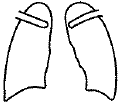 直　接　　・　　間　接直　接　　・　　間　接直　接　　・　　間　接直　接　　・　　間　接医師の診断医師の診断医師の診断胸部Ｘ線撮影胸部Ｘ線撮影胸部Ｘ線撮影直　接　　・　　間　接直　接　　・　　間　接直　接　　・　　間　接直　接　　・　　間　接直　接　　・　　間　接医師の意見医師の意見医師の意見胸部Ｘ線撮影胸部Ｘ線撮影胸部Ｘ線撮影直　接　　・　　間　接直　接　　・　　間　接直　接　　・　　間　接直　接　　・　　間　接直　接　　・　　間　接備　考備　考備　考フィルム番号フィルム番号フィルム番号Ｎｏ．Ｎｏ．Ｎｏ．Ｎｏ．Ｎｏ．備　考備　考備　考上記のとおり診断します。令和　　　　　　年　　　　　月　　　　　日医　療　機　関　名医　　師　　名　　　　　　　　　　　　　　　　　　　　　　　　　　　　　　　　　　　　　印上記のとおり診断します。令和　　　　　　年　　　　　月　　　　　日医　療　機　関　名医　　師　　名　　　　　　　　　　　　　　　　　　　　　　　　　　　　　　　　　　　　　印上記のとおり診断します。令和　　　　　　年　　　　　月　　　　　日医　療　機　関　名医　　師　　名　　　　　　　　　　　　　　　　　　　　　　　　　　　　　　　　　　　　　印上記のとおり診断します。令和　　　　　　年　　　　　月　　　　　日医　療　機　関　名医　　師　　名　　　　　　　　　　　　　　　　　　　　　　　　　　　　　　　　　　　　　印上記のとおり診断します。令和　　　　　　年　　　　　月　　　　　日医　療　機　関　名医　　師　　名　　　　　　　　　　　　　　　　　　　　　　　　　　　　　　　　　　　　　印上記のとおり診断します。令和　　　　　　年　　　　　月　　　　　日医　療　機　関　名医　　師　　名　　　　　　　　　　　　　　　　　　　　　　　　　　　　　　　　　　　　　印上記のとおり診断します。令和　　　　　　年　　　　　月　　　　　日医　療　機　関　名医　　師　　名　　　　　　　　　　　　　　　　　　　　　　　　　　　　　　　　　　　　　印上記のとおり診断します。令和　　　　　　年　　　　　月　　　　　日医　療　機　関　名医　　師　　名　　　　　　　　　　　　　　　　　　　　　　　　　　　　　　　　　　　　　印上記のとおり診断します。令和　　　　　　年　　　　　月　　　　　日医　療　機　関　名医　　師　　名　　　　　　　　　　　　　　　　　　　　　　　　　　　　　　　　　　　　　印上記のとおり診断します。令和　　　　　　年　　　　　月　　　　　日医　療　機　関　名医　　師　　名　　　　　　　　　　　　　　　　　　　　　　　　　　　　　　　　　　　　　印上記のとおり診断します。令和　　　　　　年　　　　　月　　　　　日医　療　機　関　名医　　師　　名　　　　　　　　　　　　　　　　　　　　　　　　　　　　　　　　　　　　　印上記のとおり診断します。令和　　　　　　年　　　　　月　　　　　日医　療　機　関　名医　　師　　名　　　　　　　　　　　　　　　　　　　　　　　　　　　　　　　　　　　　　印上記のとおり診断します。令和　　　　　　年　　　　　月　　　　　日医　療　機　関　名医　　師　　名　　　　　　　　　　　　　　　　　　　　　　　　　　　　　　　　　　　　　印上記のとおり診断します。令和　　　　　　年　　　　　月　　　　　日医　療　機　関　名医　　師　　名　　　　　　　　　　　　　　　　　　　　　　　　　　　　　　　　　　　　　印上記のとおり診断します。令和　　　　　　年　　　　　月　　　　　日医　療　機　関　名医　　師　　名　　　　　　　　　　　　　　　　　　　　　　　　　　　　　　　　　　　　　印上記のとおり診断します。令和　　　　　　年　　　　　月　　　　　日医　療　機　関　名医　　師　　名　　　　　　　　　　　　　　　　　　　　　　　　　　　　　　　　　　　　　印東北大ＩＤ※1東北大ＩＤ※1利用期間※2利用期間※2令和　　年　　月　　日～令和　　年　　月　　日令和　　年　　月　　日～令和　　年　　月　　日令和　　年　　月　　日～令和　　年　　月　　日令和　　年　　月　　日～令和　　年　　月　　日令和　　年　　月　　日～令和　　年　　月　　日利用目的利用目的（フリガナ）（フリガナ）(姓)(名)氏名氏名(姓)(名)英字氏名英字氏名(姓)(名)生年月日・性別生年月日・性別（西暦）　　　　年　　月　　日（西暦）　　　　年　　月　　日（西暦）　　　　年　　月　　日（西暦）　　　　年　　月　　日男　　女所属部局・専攻・講座名等所属部局・専攻・講座名等※3　 身分等※4身分等※4派遣職員　 研究員等　非常勤講師　ToMMoクリニカル・フェロー　臨床教授  臨床准教授  委託業務従事者　診療従事者　医局所属者　　　　日本学術振興会特別研究員（DC、在学生）民間等共同研究員　　研修生等受託研究員　　受託研修員　　受託実習生客員教授　　客員准教授　　謝金による業務従事者外部資金助成雇用研究員等派遣職員　 研究員等　非常勤講師　ToMMoクリニカル・フェロー　臨床教授  臨床准教授  委託業務従事者　診療従事者　医局所属者　　　　日本学術振興会特別研究員（DC、在学生）民間等共同研究員　　研修生等受託研究員　　受託研修員　　受託実習生客員教授　　客員准教授　　謝金による業務従事者外部資金助成雇用研究員等派遣職員　 研究員等　非常勤講師　ToMMoクリニカル・フェロー　臨床教授  臨床准教授  委託業務従事者　診療従事者　医局所属者　　　　日本学術振興会特別研究員（DC、在学生）民間等共同研究員　　研修生等受託研究員　　受託研修員　　受託実習生客員教授　　客員准教授　　謝金による業務従事者外部資金助成雇用研究員等派遣職員　 研究員等　非常勤講師　ToMMoクリニカル・フェロー　臨床教授  臨床准教授  委託業務従事者　診療従事者　医局所属者　　　　日本学術振興会特別研究員（DC、在学生）民間等共同研究員　　研修生等受託研究員　　受託研修員　　受託実習生客員教授　　客員准教授　　謝金による業務従事者外部資金助成雇用研究員等派遣職員　 研究員等　非常勤講師　ToMMoクリニカル・フェロー　臨床教授  臨床准教授  委託業務従事者　診療従事者　医局所属者　　　　日本学術振興会特別研究員（DC、在学生）民間等共同研究員　　研修生等受託研究員　　受託研修員　　受託実習生客員教授　　客員准教授　　謝金による業務従事者外部資金助成雇用研究員等連絡先電話番号連絡先ＦＡＸ番号連絡先Ｅ－ｍａｉｌアドレス※5東北大学情報シナジー機構                                   令和　　年　　月　　日　情報基盤運用室長　殿部局実施責任者※6：                  　　　　　　室長副室長共通基盤Ｇ処理受付・　　　・・　　　・